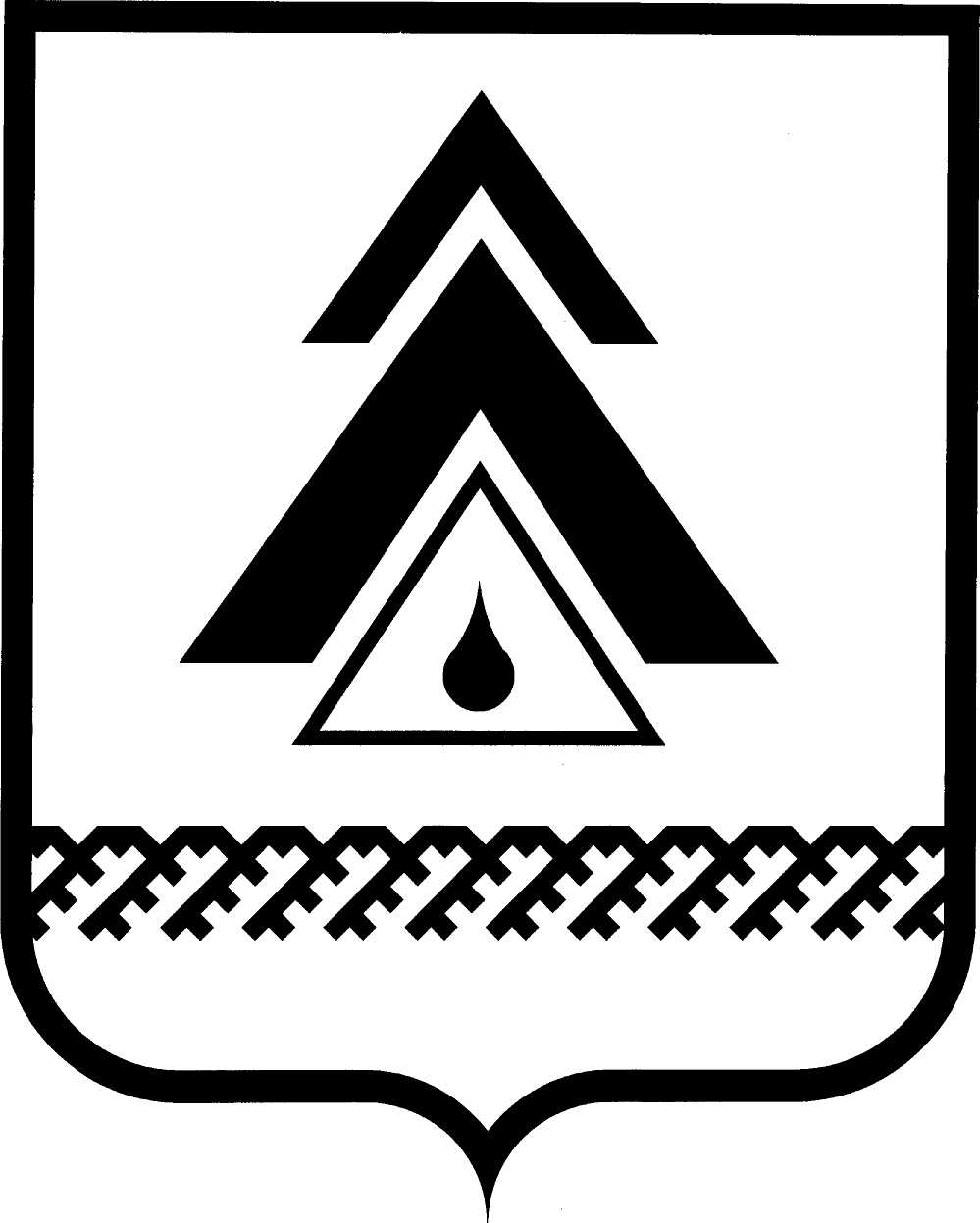 ДУМА НИЖНЕВАРТОВСКОГО РАЙОНАХанты-Мансийского автономного округа - ЮгрыРЕШЕНИЕО внесении изменений в решение Думы района от 26.11.2021 № 678 «О бюджете Нижневартовского района на 2022 год и плановый период 2023 и 2024 годов»В соответствии с Бюджетным кодексом Российской Федерации                                    и Федеральным законом от 6 октября 2003 года № 131-ФЗ «Об общих принципах организации местного самоуправления в Российской Федерации»Дума района РЕШИЛА:1. Внести в решение Думы района от 26.11.2021 № 678 «О бюджете Нижневартовского района на 2022 год и плановый период 2023 и 2024 годов» изменения, признав пункты 25, 25.1, 25.2 утратившими силу с 01.01.2022.2. Решение опубликовать (обнародовать) на официальном веб-сайте администрации Нижневартовского района (www.nvraion.ru) и в приложении «Официальный бюллетень» к районной газете «Новости Приобья».3. Решение вступает в силу после его официального опубликования (обнародования).4. Контроль за выполнением решения возложить на постоянную комиссию по бюджету, налогам, финансам и социально-экономическим вопросам Думы района (Е.Г. Поль).от 29.12.2021г. Нижневартовск                                                         № 701Председатель Думы района______________И.В. ЗаводскаяИсполняющий обязанности главы района ___________Т.А. Колокольцева   